公民、經濟與社會（中一至中三）「三分鐘概念」動畫視像片段系列：「性騷擾」教學指引一. 動畫視像片段名稱：「性騷擾」二. 動畫視像片段長度：約3分鐘三. 相關公經社單元：單元 2.1 跨越成長挑戰四. 動畫視像片段簡介： 由教育局課程發展處個人、社會及人文教育組製作。動畫視像片段運用生活化例子深入淺出地扼要說明「性騷擾」概念。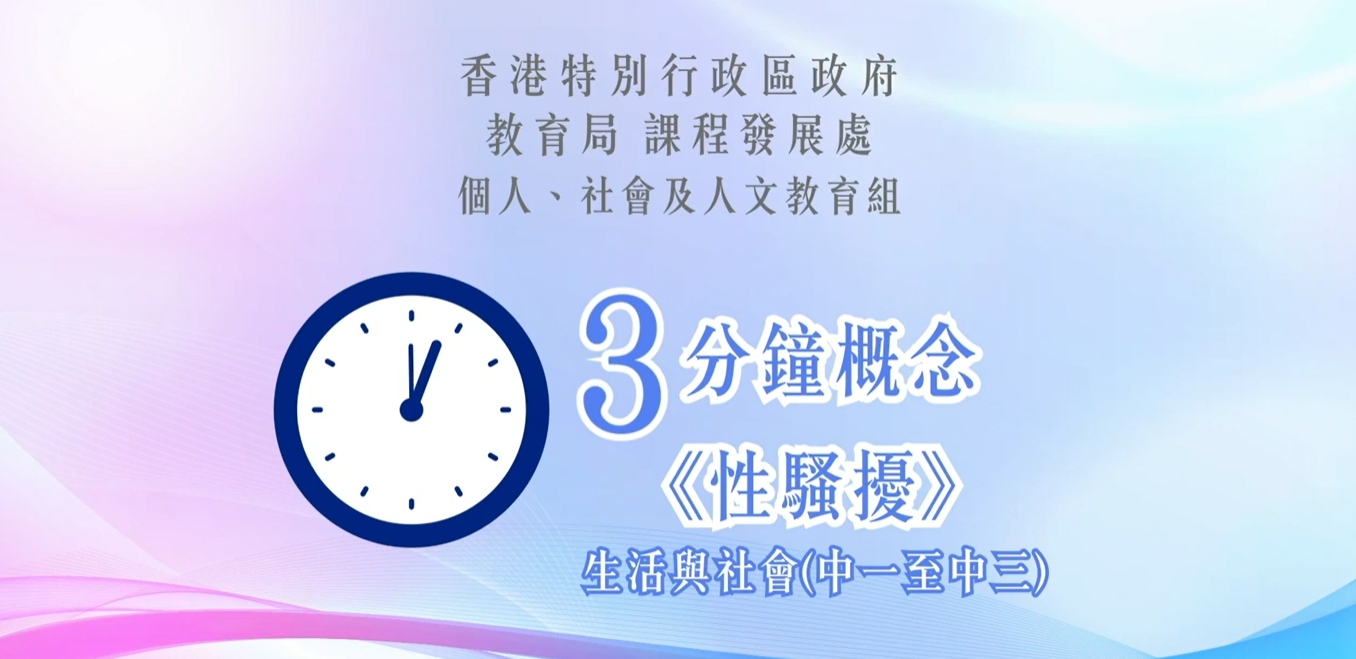 短片連結：https://emm.edcity.hk/media/%E5%85%AC%E6%B0%91%E3%80%81%E7%B6%93%E6%BF%9F%E8%88%87%E7%A4%BE%E6%9C%83%E3%80%8C%E4%B8%89%E5%88%86%E9%90%98%E6%A6%82%E5%BF%B5%E3%80%8D%E5%8B%95%E7%95%AB%E8%A6%96%E5%83%8F%E7%89%87%E6%AE%B5%E7%B3%BB%E5%88%97%EF%BC%9A%EF%BC%8813%EF%BC%89%E6%80%A7%E9%A8%B7%E6%93%BE+%28%E9%85%8D%E4%BB%A5%E4%B8%AD%E6%96%87%E5%AD%97%E5%B9%95%29/1_mz18i4to五. 教學提示：教師在向學生播放「性騷擾」動畫視像片段後，必須向學生說明以下要點：六. 鞏固學習問題：（見下頁）「三分鐘概念」動畫視像片段系列：「性騷擾」工作紙甲	選擇題圈出正確的答案。性騷擾是涉及性的不受歡迎行為，當這些行為具有_______________便會構成性騷擾。A. 	iB. 	i, iiC. 	i, ii, iiiD. 	i, ii, iii, iv答案：C性騷擾的形式通常是__________________涉及性的不受歡迎行為。A. 	i B. 	i, iiC. 	i, ii, iiiD. 	i, ii, iii, iv答案：D下列哪些行為可能構成性騷擾？A. 	i, iiB. 	ii, iiiC. 	i, iii, ivD. 	i, ii, iii, iv答案：D遇到性騷擾時，應該怎樣處理？A. 	i, iiB. 	ii, iiiC. 	i, iii, ivD. 	i, ii, iii, iv答案：D乙	是非題判斷下列有關「性騷擾」的句子。正確的填上「T」，錯誤的填上 「F」。丙	短答題為免言行被誤會成性騷擾，我們跟別人交往時在說話或行為方面要注意甚麼？ 完 1) 提防對性騷擾的誤解教師應向學生指出很多人對性騷擾有錯誤理解，例如認為只有年輕、樣貌娟好的女性才會受到性騷擾；一次半次不算性騷擾；只是嬉戲性質的行為不算性騷擾等。教師應向學生進一步說明任何人，不論性別、年紀、外貌或背景，均有可能受到性騷擾。可參閱以下資源 ：香港家庭計劃指導會–網上資源–有關性騷擾的誤解https://www.famplan.org.hk/zh/resources/sexuality-education-resources/classroom-and-quiz/detail/SH2014122) 與性騷擾相關的香港法例和性騷擾別人需面對的法律後果教師應向學生指出性騷擾是一種涉及性別歧視的行為，任何人對他人做出不受歡迎並涉及性的行徑均會被視為性騷擾，例如說出與性有關的言論或笑話、展示與性有關的不雅圖片或海報、對別人的性別作出侮辱或嘲笑等，均有機會觸犯《性別歧視條例》，可能需要負上法律責任。如收到與性騷擾相關的言論或圖片，不應隨意附和或轉發。教師應進一步向學生指出某些性騷擾行為，例如猥褻暴露身體、非禮或強姦等可能會構成刑事罪行，性騷擾者一經定罪便可能會被監禁。教師可參閱以下資源 ：平等機會委員會–性騷擾https://www.eoc.org.hk/zh-hk/legal-services/significant-court-cases/hong-kong/sexual-harassment3) 遇上網絡性騷擾時的處理方法教師應向學生指出在智能手機及社交媒體盛行下，網絡性騷擾變得嚴重，不論任何年齡、性別，都有可能成為受害者。常見的網絡性騷擾受害形式包括在網上收到不雅照片或影片、在網上收到有性含意的訊息、在網上收到涉及性的言語或有關性的笑話等。教師應進一步向學生指出如遇到網絡性騷擾時，應盡量留下證據如網絡截圖，以便行使追究的權利，並盡快向師長和執法人員求助。教師可參閱以下資源 ：香港家庭計劃指導會–專題文章–網絡性騷擾https://www.famplan.org.hk/zh/resources/feature-articles/detail/ej20220608i.冒犯性ii.威嚇性iii.侮辱性iv.娛樂性i.肢體上ii.言語上iii.非言語上iv視覺上i.不受歡迎的性要求ii.涉及性的言論或笑話iii.盯著別人或其身體重要部位iv.觸摸或撥弄別人的衣服i.婉轉告知對方的行為不受歡迎ii.告訴自己信任的人，尋求精神上的支持和實質支援iii.直接表達對方的行為不受歡迎，必須立即停止iv.詳細記錄性騷擾發生的情況，作為未來提出申訴的證據性騷擾的施害者或受害者與性別、年齡、身份、背景有特定關係。F性騷擾行為要多次發生或連續出現，才構成性騷擾。F任何人明知而協助另一人作出性騷擾行為亦可能要負上法律責任。T《性別歧視條例》不適用於同性人士之間的性騷擾。F女性或男性均可以是性騷擾的施害者或受害者。T與人相處時，要抱著尊重他人的態度、以禮待人、謹慎言行。與其他人有身體接觸時，應有合宜的尺度。避免輕佻、不尊重及帶有性暗示的言語，例如講黃色笑話。避免做出一些與性相關的非言語行為，例如：故意吹口哨或       發出接吻的聲調，傳送色情圖片、影片、連結等。